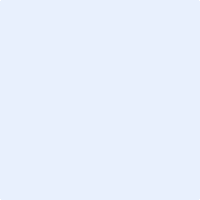 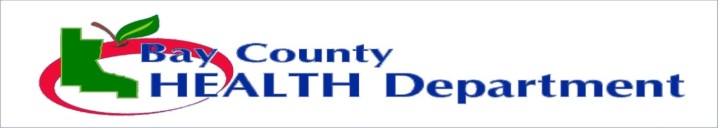 [DATE][ADDRESS, CITY, STATE, ZIP][PHONE NUMBER]Dear Parent or Guardian,[A/AN CHILD/EMPLOYEE] in your child’s  [SCHOOL/CLASSROOM] has been [DIAGNOSED WITH/EXPOSED TO] a virus called Fifth Disease. As a result we are working closely with the Bay County Health Department in response and we wish to provide you with some information.Fifth Disease is a common childhood disease. Symptoms of the disease are fever, headache, runny nose, and a bright red rash on the cheeks. The virus is spread when an infected person coughs or sneezes and spreads it to a nearby person. There is no treatment but you can treat its symptoms by taking Tylenol or Advil, getting plenty of rest, and drinking a lot of fluids. It can be prevented by avoiding close contact with people who are sick, do not touch your eyes, nose, or mouth if infected with the virus, and washing hands frequently.  Fifth Disease poses a risk to pregnant women and their fetuses. Use the steps listed in the fact sheet for prevention of Fifth Disease to minimize risk to the fetus and pregnant woman.Please refer to the Fifth Disease Fact Sheet for more information. If you have any questions please call the Bay County Health Department at (989) 895-4003. Thank you,NAME, TITLE